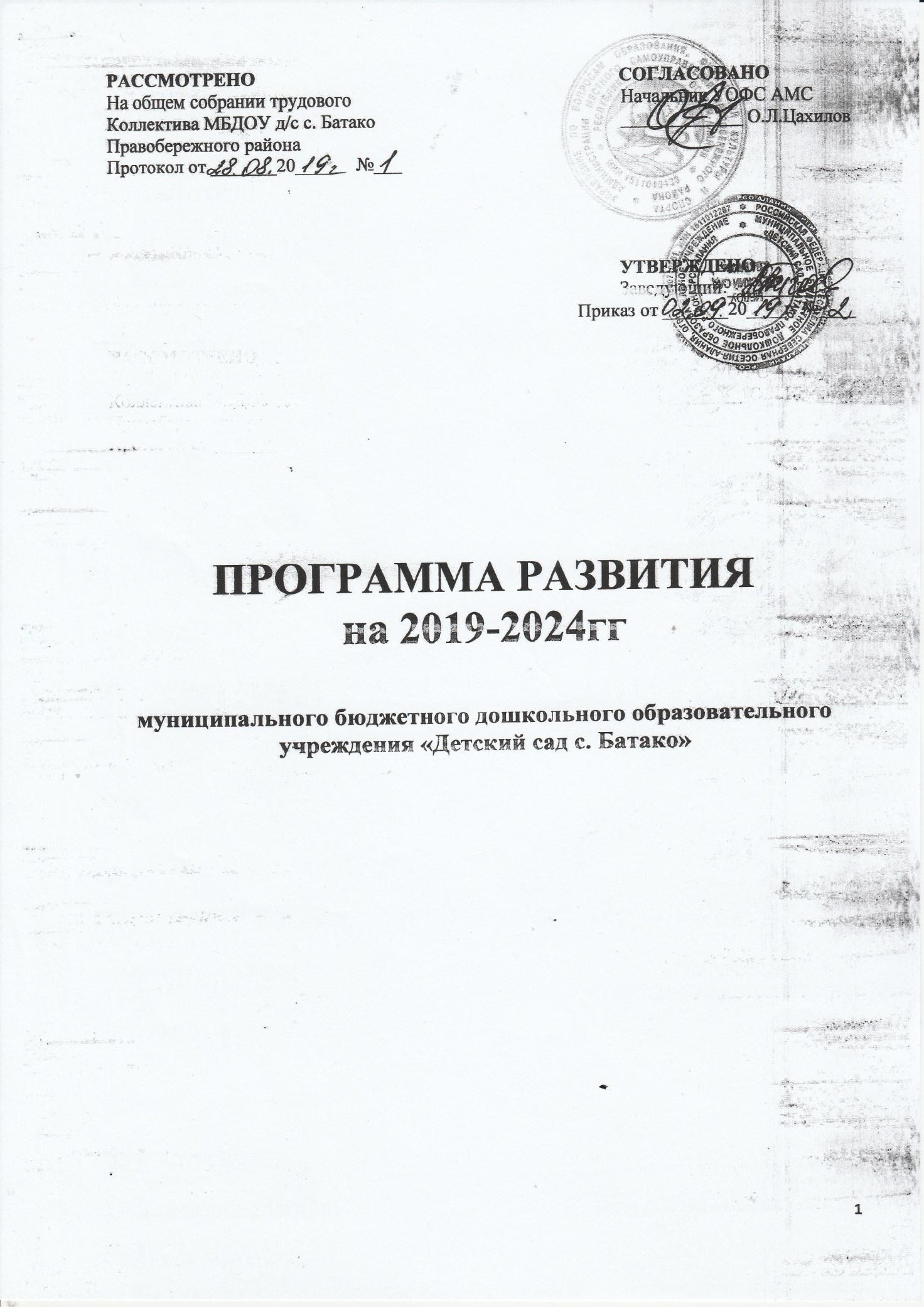 ОглавлениеПОЯСНИТЕЛЬНАЯ ЗАПИСКАВ настоящее время в системе образования России, в том числе и дошкольном образовании, происходит множество перемен. Впервые дошкольное образование становится первой ступенью системы образования, впервые утвержден ФГОС дошкольного образования. Реализуется новая финансово-экономическая модель (муниципальное задание, подушевое финансирование и пр.)Целевыми установками образовательной политики государства на современном этапе стало осуществление комплекса мероприятий, направленных на повышение качества образовательных услуг, рост профессиональной компетентности педагога.Эффективное решение этих задач возможно только в учреждении, готовом работать в инновационном режиме, конкурентоспособном на рынке образовательных услуг.В современной системе дошкольного и школьного воспитания на начальном этапе непрерывного образования остро обозначилась проблема кардинального изменения ее содержания, форм и методов организации. Реальная ситуация характеризуется наличием большого числа программ идущих «сверху» и инициативой «снизу», от педагогов чутко реагирующих на социальные запросы родителей и школы. Такое положение вызвало тенденцию создания индивидуальных образовательных проектов развития конкретных образовательных учреждений.Таким образом, актуальность и значимость нового подхода к управлению образовательным учреждением состоит в необходимости их сохранения, развития и удовлетворения социального заказа, исходя из сложившихся условий.Осознание этого привело нас к необходимости создания программы развития ДОУ, представляющей собой систему, направленную на видение перспективы развития детского сада, выбор конкретных управленческих решений и обеспечение поэтапного достижения поставленных целей.ФГОС ДО ставит во главу угла индивидуальный подход к ребенку, где происходит сохранение самоценности дошкольного детства и где сохраняется сама природа дошкольника. Ведущими видами детской деятельности являются: игровая, коммуникативная, двигательная, познавательно-исследовательская, продуктивная. Приоритетной становится совместная детско-взрослая проектная деятельность.При разработке Программы развития учитывалось актуальное состояние и резервные возможности образовательного учреждения, специфика региональных традиций образования, потребности родителей воспитанников, профессиональный уровень педагогов.Наличие данной программы обеспечивает системность и преемственность в реализации воспитательных и образовательных задач, помогает исключить дублирование в работе учреждения, фокусировать внимание на актуальных проблемах педагогической деятельности, более эффективно реализовывать требования ФГОС ДО.В данной программе выделены основные направления работы коллектива на 3 года, учтено внедрение инновационных форм работы с детьми и родителями, переориентация педагогического коллектива на современные образовательные технологии в условиях развития ДОУ.Паспорт программы развития на 2019-2024г.Исходное состояние МБДОУ«Детский сад с. Батако».2.1.	Информационная справка.Адрес: 363016, Республика Северная Осетия - Алания, Правобережный район, село Батако, улица Бзарова, 39Телефон 8 (86737)54142e-mail: mkdou.batako@yandex.ruсайт: batako.irdou.ruУстав МБДОУ «Детский сад с. Батако», утвержденный приказом УОФС АМС Правобережного района.Лицензия: № Срок действия – бессрочная.Ближайшее окружение учреждения (социум) –Взаимодействие с МБОУ СОШ с. Батако осуществляется на основе договора о сотрудничестве. Рядом с детским садом расположены жилые частные дома. Детский сад имеет удобное транспортное расположение: в центре села. Подъездные пути в удовлетворительном состоянии.МБДОУ «Детский сад с. Батако» приспособленное помещение. Здание построено в 1964 году. Капитальный ремонт проведѐн в 2016 году. Общая площадь здания Доу занимает 156,8кв.м. Группы комплектуются ежегодно, в соответствии с установленными нормативами.Режим работы детского сада: ежедневно с 8.00 до 18.00, выходные дни: суббота, воскресение, праздничные дни.В учреждении функционирует 2 разновозрастные группы общеразвивающей направленности .АНАЛИЗ ПРОБЛЕМЫ, НА РЕШЕНИЕ КОТОРОЙ НАПРАВЛЕНА ПРОГРАММА РАЗВИТИЯМБДОУ «Детский сад с. Батако» на 2019-2024г.г.Необходимость разработки программы развития ДОУ на период 2019-2024 годов обусловлена важностью целей развития образования и сложностями социально- экономической ситуации этого периода в Российской Федерации. Поэтому стратегическая цель государственной политики в области образования – повышение доступности качественного образования, соответствующего требованиям инновационного развития экономики, современным потребностям общества и каждого гражданина остается неизменной на повестке дня.Основной целью образовательной политики в сфере дошкольного образования является обеспечение гарантий доступного и качественного дошкольного образования, обеспечивающего равные стартовые условия для последующего успешного обучения ребенка в школе.Реализация основных направлений развития системы дошкольного образования невозможна без ключевых общесистемных изменений в дошкольном учреждении. Содержание образования сегодня направлено не только на приобретение знаний воспитанниками, но и на развитие личности, где ребѐнок выступает как субъект разнообразных видов детской деятельности в условиях самореализации в окружающем мире, развитие его познавательных и созидательных способностей. Ориентация на ребѐнка и его потребности, создание в дошкольном учреждении условий, обеспечивающих гармоническое развитие личности каждого ребѐнка и сотрудника, мотивация на эффективную деятельность– такова суть педагогического процесса.Проблемный анализ состояния МБДОУ «Детский сад с. Батако». Главная цель разработанной программы ДОУ – повышение качества воспитания и образования детей, то есть полное удовлетворение социального заказа на образовательные услуги в отношении детей дошкольного возраста.Структура управления ДОУ. Учредителем Учреждения является муниципальное образование «Правобережного района». Функции и полномочия Учредителя в пределах своей компетенции исполняет администрация местного управления Правобережного района.Нормативно-правовые основы деятельности ДОУ отражаются Уставом и локальными актами:договоры с Учредителем, родителями;правила внутреннего трудового распорядка;должностные инструкции;договора с другими организациями.Управление образовательным учреждением осуществляется в соответствии с действующим законодательством и Уставом, которое строится на принципах единоначалия и коллегиальности. Единоличным исполнительным органом является руководитель (заведующий) образовательного учреждения. Коллегиальными органами являются: общее собрание работников и педагогический совет образовательного учреждения. На этом уровне решаются принципиальные по важности вопросы в жизни и деятельности детского сада: разработка перспектив развития учреждения, определение основных путей достижения избранных целей. Обеспечивается гласность и открытость в работе детского сада.Педагогический совет МБДОУ функционирует в соответствии с Уставом учреждения и Положением о Педагогическом совете МБДОУ.В МБДОУ «Детский сад с. Батако» проходили общие собрания работников по различным темам. Это знакомство с новыми нормативно-правовыми и законодательными актами, выборы председателя ППО, итоги работы учреждения за 2018-2019 г, принятие локальных документов, обсуждение самоанализа деятельности Учреждения, итоги подготовки детского сада к осенне- зимнему периоду.Механизм управления  нацелен на обеспечение единства действий, координации и согласованности всех субъектов образовательного процесса: детей, родителей и педагогов, а также на стимулировании деятельности сотрудников, экономию ресурсов и времени. Создана атмосфера, в которой приоритет отдается гуманным отношениям, доверию, возможностям личностного роста. Это позволяет успешнее прогнозировать и обеспечивать личностный рост взрослых и детей и проектировать дальнейшие перспективы развития учреждения.В ДОУ существует достаточно эффективная, профессиональная, компетентная система административного и оперативного управления коллективом. Практикуется: материальная и моральная поддержка инициативы работников, регулярное проведение консультаций, детальное обсуждение порядка работы, разработка и внедрение правил и инструкций.Проблемное поле:Неготовность коллектива к активному участию в	управленческой деятельности, инертность перед новыми активными формами работы.Низкая активность Совета родителей.Несовершенство нормативно-правового сопровождения и ресурсного обеспечения.Образовательная	деятельность	ДОУ.	(Реализация образовательной программы, оценка качества образования.)В	учреждении	функционирует	2	разновозрастные	группы	общеразвивающей направленности .Содержание образовательного процесса в дошкольном образовательном учреждении определяется основной образовательной программой МБДОУ «Детский сад с. Батако»,разработанной, принятой и реализуемой в соответствии с Федеральным государственным стандартом дошкольного образования, на основе основной образовательной программы дошкольного образования «От рождения до школы» под ред. Н.Е. Вераксы, Т.С. Комаровой, М.А.Васильевой, которая обеспечивает разностороннее развитие детей в возрасте от 1,5 до 7 лет с учетом их возрастных и индивидуальных особенностей по основным направлениям - физическому, социально-коммуникативному, познавательному, речевому и художественно- эстетическому. Программа обеспечивает достижение воспитанниками готовности к школе.На основе этой программы составлен учебный план и режим организованной образовательной деятельности по всем возрастам учащихся.Основными формами работы в дошкольном образовательном учреждении являются:образовательная деятельность, осуществляемая в процессе организации различных видов детской деятельности (игровой, коммуникативной, трудовой, продуктивной, музыкально- художественной, чтения);образовательная деятельность, осуществляемая в ходе режимных моментов;совместная деятельность детей и взрослых.Особое внимание при организации образовательного процесса отводится работе с родителями, которая включает в себя:адаптационный период: знакомство с ДОУ (договор, экскурсия, знакомство с лицензией, Уставом ДОУ, ООП и другими локальными актами);выявление	потребностей, интересов	и возможностей	семьи, разработка	системы мероприятий и подбор дифференцированных форм работы;совместные с	родителями	праздники	и	развлечения,	проекты,	акции и	другие мероприятия.Анализ степени удовлетворенности качеством образовательного процесса взрослых субъектов образовательного процесса показывает, что:большинство родителей положительно оценивают качество предоставляемых образовательных услуг (90%), просветительских услуг (87,5%); однако о высоком качестве физкультурно-оздоровительных услуг высказались только 75% опрошенных;о достаточно высоком качестве образовательного процесса в детском саду говорят 92% педагогических сотрудников учреждения, вместе с тем большинство из них (88%) отмечают трудности в использовании инновационных технологий, т.к нет соответствующей материально-технической базы для их внедрения.Проблемы, выявленные в организации образовательной деятельности ДОУ:педагоги испытывают затруднения методического характера и недостаток практического опыта при работе с разновозрастной группой;современные инновационные технологии применяются воспитателями не в системе, педагоги недостаточно транслируют опыт применения современных методов обучения и воспитания дошкольников;недостаточное внимание уделяется индивидуальным особенностям дошкольникам;идет вытеснение игры как основного вида деятельности дошкольника; неготовность педагогов организовывать образовательный процесс на основе учета интересов и потребностей детей в условия работы с разновозрастной группой;преобладание репродуктивных форм организации образовательного процесса, тормозящих раскрытию индивидуальности и творческого потенциала воспитанника;снижение уровня мотивационной готовности детей к школе;педагоги испытывают значительные трудности при планировании и организации воспитательно-образовательного процесса в условиях разновозрастной группы.не в полной мере удовлетворяются запросы родителей в предоставлении дополнительных образовательных услуг.Работа по единой регламентированной программе приводит к единообразию и традиционности форм, содержания и методов педагогического процесса, ограничивает возможности для педагогического творчества. Педагоги в своей работе в большей мере ориентируются на усредненные нормативы развития, характерные для того или иного возраста, не обращая внимания на индивидуальные особенности воспитанников. Организованные формы работы с детьми занимают более 30% от общего времени, предпочтение отдается групповым формам работы (занятия, групповые развлечения и игры). Педагоги учреждения отдают предпочтение традиционным формам работы с детьми в ущерб развивающим, испытывают затруднения в ведении образовательной работы в условиях дифференциации и индивидуализации образования, ориентируются на усредненные показатели развития группы.Кадровое обеспечение образовательной деятельности ДОУУправление деятельностью всех работников учреждения осуществляет администрация ДОУ в лице: заведующего детского сада М.Ч. Бигаевой.Для эффективной организации образовательной деятельности ДОУ необходимы педагоги, готовые к переобучению, постоянно совершенствующие свое профессиональное мастерство, проявляющие инициативность, способность творчески мыслить и находить нестандартные решения.Количество педагогических сотрудников по штатному расписанию - 2, фактическое количество – 1: 1,15ст. – воспитателей, музыкальный руководитель – 0,25ст.;Кадрами ДОУ полностью обеспечено, все педагоги имеют педагогическое образование, однако для одного воспитателя дошкольное образование получено в результате переподготовки.Таким образом, укомплектованность кадрами составляет 100%. Основу педагогического персонала в детском саду составляют специалисты с немалым стажем работы, для которых характерны инициативность, творческий подход. Однако, отсутствие педагогического опыта вызывает трудности в работе.В ДОУ с педагогами проводится планомерная работа по повышению их профессионального уровня, стимулированию их инновационной активности Творческий потенциал педагогического коллектива показывает тенденцию роста активности и их самостоятельности, стремления к новациям и исследованиям. В ДОУ есть педагоги, способные работать в инновационном режиме, стремящиеся к обобщению и транслированию своего опыта, готовые к повышению квалификационной категории.Проблемы кадрового обеспечения образовательной деятельности ДОУ:большинство педагогов имеют недостаточный опыт работы по данной профессии, не имеют квалификационную категорию;инертность, недостаточно высокий уровень аналитико-прогностических и проектировочных умений ряда педагогов не позволяет им достойно представить опыт своей работы;использование педагогами стандартных, классических форм работы с детьми и родителями;применение одних и тех же приѐмов работы с детьми и родителями, имеющими разные потребности;низкий уровень владения ИКТ некоторых педагогов и умения применять их в образовательном процессе;недостаточное владение навыками ведения необходимой документации в соответствии с ФГОС в условиях работы с разновозрастной группой.Таким образом, остаются актуальными проблемы, связанные с деятельностью педагогов по трансляции передового педагогического опыта, освоением и применением ИКТв образовательном процессе, с трудностями перехода от консервативной учебной модели к партнерской совместной деятельности детей и взрослых, ведением документации в соответствии с ФГОС.Программно-методическое и материально-техническое обеспечение образовательной деятельности ДОУ. Предметно-развивающая среда ДОУВ настоящее время ДОУ осуществляет образовательный процесс с детьми по Основной общеобразовательной программе ДОУ, выстроенной в соответствии с программой «От рождения до школы» под редакцией Н.Е.Вераксы, Т.С.Комаровой, М.А. Васильевой в соответствии с ФГОС ДО. Программа предусматривает воспитание и развитие детей по пяти образовательным областям: речевая, познавательная социально- коммуникативная, физическая и художественно-эстетическая. Образовательный процесс в ДОУ строится в соответствии с учебным и годовым планом, рабочей программой воспитателей.В учреждении созданы условия для разностороннего развития и оздоровления детей. Несмотря на отсутствие музыкального и физкультурного зала, имеется минимальный набор необходимого оборудования для осуществления разных видов образовательной деятельности. Предметно-развивающая среда образовательного учреждения отвечает требованиям организации образовательной деятельности в рамках реализации основной образовательной программы учреждения не в полном объеме. Образовательный процесс оснащен необходимыми учебно-методическими материалами для полноценной реализации образовательной программы детского сада, наглядными пособиями. В помещении имеется здоровьесберегающее оборудование: оборудование для организации двигательной активности детей – центр двигательной активности.Предметно-пространственное окружение ДОУ эстетически продумано и оформлено. В группе создана своя предметно-развивающая среда, созвучная тем программам и технологиям, по которым работают педагоги.Группа имеет групповое помещение, приѐмную, кухонный блок, туалетную комнату. Групповые комнаты включают игровую, познавательную, обеденную зоны. Группы оборудованы необходимой мебелью, мягким инвентарѐм. При оформлении групповых ячеек воспитатели исходят из требований федерального государственного стандарта и безопасности используемого материала для здоровья детей.Учреждение оснащено современными техническими средствами: компьютером, принтером, ноутбуком, музыкальным центром. Имеется электронная почта. Доступ в сеть Интернет имеется. В детском саду не имеется проектора и переносного экрана, видеокамеры, фотоаппарата предоставляющие возможность каждому воспитателю применять современные информационные технологии в образовательном процессе.В соответствии с постановлением Правительства Российской Федерации от 10 июля 2013 г. № 582 «Об утверждении правил размещения на официальном сайте образовательной организации в информационно – телекоммуникативной сети «Интернет» и обновления информации об образовательной организации» и изменений в редакции Постановлений Правительства РФ от 20.10.2015 №1120 и от17.05.2017 №575 в МБДОУ открыт Интернет – сайт, содержащий следующую информацию:сведения об образовательной организации (дата создания образовательной организации, об учредителе, о месте нахождения образовательной организации, режиме, графике работы, контактных телефонах и об адресах электронной почты);о структуре и об органах управления образовательной организации;о федеральных государственных образовательных стандартахо руководителе образовательной организации и о персональном составе педагогических работников с указанием уровня образования, квалификации и опыта работы;-о материально – техническом обеспечении образовательной деятельности;-о количестве вакантных мест и пр.При размещении информации на официальном сайте и ее обновлении обеспечивается соблюдение требований законодательства Российской Федерации о персональных данных.Пищеблок состоит из трех блоков: блок сырой продукции, вареной продукции и готовой продукции. Оборудование пищеблока соответствует требованиям СанПиН и Роспотребнадзора.В ДОУ имеется участок для прогулок - эстетически оформленный, оборудованный для осуществления двигательной активности на участке. Все оборудование соответствует требованиям СанПиН и Роспотребнадзора.Развивающая предметно-пространственная среда в ДОУ содержательно насыщена, доступная, безопасная, вариативная, трансформируемая и полифункциональная, соответствует возрастным возможностям детей.Проблемы программно-методического и материально-технического обеспечения образовательной деятельности ДОУ:недостаточно дополнительных методических и наглядно-дидактических материалов;отсутствие интерактивной доски, проектора в воспитательно-образовательном процессе;недостаточно игрового оборудования для организации игровой деятельности детей в соответствии с требованиями ФГОС ДО к предметно-развивающей среде.Здоровьесбережение в ДОУВажным показателем результатов работы дошкольного учреждения является здоровье детей. В детском саду проводится работа по улучшению состояния здоровья воспитанников и внедрения современных здоровьесберегательных технологий.С детьми организуются тематические, игровые занятия и игры с валеологической направленностью, экскурсии, тематические досуги и развлечения, театрализованная деятельность, художественно-эстетическая деятельность, педагогическое проектирование, оздоровительно-игровые часы. Посещаемость и заболеваемость детей регулярно анализируется старшей медсестрой и педагогическим коллективом ДОУ. В детском саду осуществляется контроль за выполнением режима дня, выполнения двигательного режима, графика проветривания. В учреждении была выстроена четкая система взаимодействия с учреждениями здравоохранения, обеспечивающая профилактику и коррекцию нарушений состояния здоровья как у воспитанников ДОУ, так и у сотрудников детского сада (плановые профилактические осмотры, диспансеризация).В работе с родителями особое внимание уделяется консультативной помощи, оформлению тематических стендов, проведению дней открытых дверей, дней здоровья с участием родителей, индивидуальное консультирование по текущим проблемным вопросам, совместные проекты по формированию у детей ЗОЖ, совместные спортивно- оздоровительные мероприятия.Поддержанию и укреплению здоровья субъектов образовательного процесса способствует и соблюдение требований СанПиНа при организации образовательного процесса в ДОУ, при пополнении предметно-развивающей среды и укреплении материально-технической базы учреждения, при организации лечебно-профилактической и физкультурно-оздоровительной работы в ДОУ, организации питания, соблюдение санитарно-гигиенических требований (профилактические, санитарно-гигиенические и противоэпидемические мероприятия).Организации питания в детском саду уделяется особое внимание, т.к. здоровье детей невозможно обеспечить без рационального питания. Учреждение обеспечивает сбалансированное 3-х разовое питание воспитанников в соответствии с их возрастом, примерным десятидневным меню, разработанным отделом по питанию при РОО и одобренным органами Роспотребнадзора. Контроль за качеством питания , разнообразием и витаминизацией блюд, закладкой продуктов питания, кулинарной  обработкой, выходомблюд, вкусовыми качествами пищи, правильностью хранения и соблюдением сроков реализации продуктов питания осуществляет заведующийПроблемы организации работы по здоровьесбережению в ДОУ:все чаще в учреждение поступают дети, имеющие предрасположенности к простудным заболеваниям, те или иные функциональные отклонения в состоянии здоровья, требующие повышенного внимания, консультаций специалистов;рост числа взрослых (как сотрудников ДОУ, так и родителей воспитанников) с низким уровнем культуры здоровья, проявляющих инертность в ведении здорового образа жизни;нет инструктора по физическому развитию детей;нет системы в проведении закаливающих мероприятий.Недостаточная оснащенность материально-технической базы учреждения для организации лечебно-профилактической и физкультурно-оздоровительной работы в ДОУ.Социальное партнерство МБДОУ «Детский сад с. Батако»Социальное партнерство является неотъемлемой частью образовательного процесса ДОУ. Она предполагает организацию работы с разными категориями семей воспитанников и населением села, участие в разработке и  реализации социальных и культурных проектов, а так же налаживание межведомственных связей с учреждениями образования, культуры, здравоохранения. Анализ состояния этой работы выявил ее бессистемность и низкую эффективность.На основании полученных данных будет разработан план повышения педагогической и валеологической культуры разных категорий родителей, предполагающий проведение различных информационно-просветительских и досуговых мероприятий как дифференцированно, так и в индивидуальном порядке.У ДОУ налажены связи с учреждениями образования (СОШ с. Батако), здравоохранения (ФАП с. Батако), есть возможность использования их оздоровительно- образовательного потенциала с целью повышения качества образовательной услуги; повышения компетентности взрослых участников образовательного процесса (сотрудников ДОУ и родителей воспитанников).Проблемное поле:Инертность близлежащих учреждений образования, родителей воспитанников, населения. Рост количества взрослых, не интересующихся воспитанием и развитием детей.Слабая реакция педагогической системы детского сада на потребности и возможности внешней среды, замкнутость на внутренних проблемах.недостаточно	развитая	инфраструктура	села,	удаленность	от	города.Таким образом, разработка Программы развития ДОУ обусловлена изменениями в государственно-политическом устройстве, социально-экономической жизни страны и целевых ориентиров и связано с желанием родителей поднять уровень развития детей, укрепить их здоровье, развить у них те или иные способности, подготовить их к обучению в школе. Разрабатывая пути обновления педагогического процесса, учитывались тенденции социальных преобразований в городе, запросы родителей, интересы детей, профессиональные возможности педагогов и требования ФГОС ДО.КОНЦЕПЦИЯ ПРОГРАММЫ РАЗВИТИЯ МБДОУ «ДЕТСКИЙ САД С. БАТАКО»Дошкольный возраст в жизни ребѐнка отличается от других этапов развития тем, что в эти годы закладываются основы общего развития личности, формируются психические и личностные качества ребѐнка, ценностное отношение ребѐнка к окружающей действительности (природе, продуктам деятельности человека, к самому себе), формируются средства и способы познания мира, культура чувств. Важной задачей является усиление воспитательного	потенциала	дошкольного	учреждения,	обеспечение индивидуализированного психолого-педагогического сопровождения каждого воспитанника. Создание условий, отбор форм и средств для максимальной реализации развития качеств и возможностей ребѐнка, что является актуальной задачей современной педагогики и психологии.Программа составлена на основе анализа имеющихся условий, ресурсного обеспечения с учетом прогноза о перспективах их изменений и требований федерального государственного образовательного стандарта дошкольного образования.Исходя из всего вышесказанного, основной целью Программы развития является определение перспективных направлений развития ДОУ в соответствии с меняющимися запросами населения, а также повышение качества образования через внедрение современных педагогических и информационно-коммуникационных технологий в контексте с требованиями ФГОС ДО.Инновационный характер Программы развития МБДОУ «Детский сад с. Батако» реализуется через внедрение современных педагогических технологий, в том числе информационно-коммуникационных, обеспечение личностно–ориентированной модели организации педагогического процесса в условиях требований ФГОС ДО, позволяющей ребѐнку успешно адаптироваться и реализовать себя в социуме, развивать его социальные компетенции в условиях интеграции усилий семьи и детского сада.Ценность качества образовательной деятельности для МБДОУ «Детский сад с. Батако» напрямую связано с ценностью ребѐнка. Стремление простроить образовательный процесс в соответствии с индивидуальными потребностями и возможностями ребѐнка означает с одной стороны – бережное отношение к ребѐнку (его здоровью, его интересам, его возможностям). С другой стороны - профессиональное создание оптимальных условий для его развития в образовательном процессе, и в системе дополнительного образования в соответствии с требованиями ФГОС ДО.Исходя из всего вышесказанного, основными задачами Программы развития деятельности МБДОУ «Детский сад с. Батако» являются:Повышение качества образования в ДОУ через внедрение современных педагогических технологий, в том числе информационно-коммуникационных;Создать условия для повышения уровня профессиональной компетентности педагогов;Разработать систему мотивационных мероприятий, направленных на вовлечение педагогов в инновационную деятельность;Обеспечить организационное, научно-методическое, консультационное и экспертное сопровождение разработки нового содержания образования в соответствии с основными направлениями модернизации российского образования;Обеспечить обновление предметно-развивающей среды ДОУ, способствующей реализации нового содержания дошкольного образования и достижению новых образовательных результатов;Совершенствование системы здоровьесберегающей деятельности учреждения, с учетом индивидуальных особенностей дошкольников;Развитие способностей и творческого потенциала каждого ребенка через расширение сети дополнительного образования;В основу планируемых изменений в педагогической системе положены принципы реализации Программы, позволяющие внедрить и результативно использовать гибкие организационные формы преобразований в ДОУ:Гуманизации, что предполагает ориентацию взрослых на личность ребѐнка посредством повышения  уровня  профессиональной  компетенции  педагогов;  обеспечениязаинтересованности педагогов в результате своего труда; изменения организации предметно-развивающей среды, жизненного пространства детского сада, с целью обеспечения свободной деятельности и творчества детей в соответствии с их желаниями, склонностями, социального заказа родителей и требованиям ФГОС ДО; изменения содержания и форм совместной деятельности с детьми, введения интеграции различных видов деятельности.Демократизации, предполагающей совместное участие воспитателей специалистов, родителей в воспитании и образовании детей.Дифференциации и интеграции предусматривает целостность и единство всех систем образовательной деятельности.Принцип развивающего обучения предполагает использование новых развивающих технологий образования и развития детей.Принцип вариативности модели познавательной деятельности, предполагает разнообразие содержания, форм и методов с учетом целей развития и педагогической поддержки каждого ребенка.Принцип общего психологического пространства, через совместные игры, труд, беседы, наблюдения. В этом случаи процесс познания протекает как сотрудничество.Принцип активности – предполагает освоение ребенком программы через собственную деятельность под руководством взрослого.Принцип научности предполагает использование современных разработок педагогической науки и лучшего передового опыта специалистов в точном соответствии с их содержанием;Здоровьесберегающий принцип обеспечивает приоритет укрепления здоровья каждого дошкольника в процессе всех видов деятельности, основанный на целостном представлении о соматическом и психологическом здоровье детей и на устранении стрессогенных факторов, связанных с социальными и климатическими условиями.Участниками реализации Программы развития МБДОУ «Детский сад с. Батако» являются педагоги, специалисты, родители, представители разных образовательных и социальных структур, воспитанники ДОУ.Основными направлениями деятельности в рамках Программы развития МБДОУ«Детский сад с. Батако» являются:Совершенствование структуры управления ДОУ.Повышение качества образовательной деятельности ДОУ в соответствии с ФГОСДО.Повышение компетентности педагогов ДОУ.Программно-методическое и материально-техническое обеспечение образовательнойдеятельности ДОУ, обогащение предметно-развивающей среды ДОУ.Совершенствование системы здоровьесберегающих технологий в ДОУ.Построение системы социального партнерства МБДОУ «Детский сад с. Батако».ПРОГНОЗИРУЕМЫЙ РЕЗУЛЬТАТ ПРОГРАММЫ РАЗВИТИЯМБДОУ «Детский сад с. Батако»Для воспитанников и родителей:каждому воспитаннику будут предоставлены условия для полноценного личностного роста в условиях заданных ФГОС ДО;хорошее состояние здоровья детей будет способствовать повышению качества их образования;каждой семье будет предоставлена консультативная помощь в воспитании и развитии детей, право участия и контроля в образовательной деятельности ДОУ,качество	сформированности	ключевых	компетенций	детей	будет	способствовать успешному обучению ребѐнка в школе;система дополнительного образования доступна и качественна.Для педагогов:каждому педагогу будет предоставлена возможность для повышения профессионального мастерства;-квалификация педагогов позволит обеспечить сформированность ключевых компетенций дошкольника;будет дальнейшее развитие условий для успешного освоения педагогических технологий;поддержка инновационной деятельности.3	Для МБДОУ «Детский сад с. Батако»:будет налажена система управления качеством образования дошкольников в соответствии с требованиями ФГОС ДО;органы государственного и общественного самоуправления	учреждением способствуют повышению качества образования детей и расширению внебюджетных средств;развитие сотрудничества с другими социальными системами;налажены связи с научно–методическими объединениями;будут обновляться и развиваться материально–технические и медико–социальные условия пребывания детей в учреждении в соответствии с требованиями ФГОС ДО.Реализация программы позволит сделать процесс развития МБДОУ «Детский сад с. Батако» более социально–ориентированным и адаптированным к условиям, заданным ФГОС ДО.Программа будет реализована в 2019-2024 годы в три этапа:й этап (2019-2020г.) - Организационно-подготовительный этап (создание условий для реализации программы):разработка документации для	успешной	реализации мероприятий в соответствии с Программой развития;создание условий (кадровых, материально-технических и т.д.) для успешной реализации мероприятий в соответствии с Программой развития;начало реализации мероприятий, направленных на создание интегрированной модели развивающего образовательного пространства.й	этап (2020-2023гг.) – Практический этап	(работа по преобразованию существующей системы):апробирование модели, обновление содержания, организационных форм, педагогических технологий;постепенная реализация мероприятий в соответствии с Программой;периодический контроль реализации мероприятий в соответствии с Программой;коррекция мероприятий.й этап (2023-2024г.) Итоговый (аналитически-информационный этап):мониторинг эффективности реализации программы;аналитическая оценка качественных и количественных изменений, произошедших в учреждении;реализация мероприятий, направленных на практическое внедрение и распространение полученных результатов;Элементы риска развития программыПри реализации программы развития могут возникнуть следующие риски:недостаточный образовательный уровень родителей воспитанников,недостаточная их компетентность в вопросах сохранения и укрепления здоровья детей затрудняет получение детьми с хроническими заболеваниями качественного дошкольного образования,быстрый переход на новую программу развития МБДОУ «Детский сад с. Батако» может создать психологическое напряжение у части педагогического коллектива,организация дополнительного образования на платной основе может затруднить его доступность.Управление и корректировка программы осуществляется педагогическим Советом МБДОУ «Детский сад с. Батако».Управление реализацией Программы осуществляется заведующим МБДОУ «Детский сад с. Батако» и старшим воспитателем.ОСНОВНЫЕ МЕРОПРИЯТИЯ ПО РЕАЛИЗАЦИИ ПРОГРАММЫ РАЗВИТИЯ МБДОУ «ДЕТСКИЙ САД С. БАТАКО»ОЖИДАЕМЫЕ РЕЗУЛЬТАТЫМы предполагаем, что в результате реализации Программы развития детского сада должны произойти существенные изменения в следующих направлениях:Обеспечение качества образовательного процесса в соответствии с федеральным государственным образовательным стандартом дошкольного образования.Создание гибкой управленческой системы с активным участием родительской общественности.Рост личностных достижений всех участников образовательного процесса.Развитие педагогического потенциала.Улучшение материально-технического обеспечения и предметно-пространственной среды ДОУ для реализации программы дошкольного образованияДоступность системы дополнительного образованияРасширение	образовательного	пространства	через	сотрудничество	с социокультурными учреждениями микрорайона и городаРеализация приоритетных направлений Программы позволит создать:качественно, эффективно и продуктивно реализовать образовательную программу и улучшить систему физкультурно-оздоровительной работы в МБДОУ «Деменский детский сад Ручеѐк» с учетом личных потребностей детей, родителей, педагогов;совершенствовать систему педагогического мониторинга;создать продуктивное взаимодействие педагогического, родительского и детского сообщества;обновить содержание и технологии дошкольного образования;построить динамичную, безопасную развивающую среду.Ожидаемые социальные эффекты Программы развития МБДОУ«Детский сад с. Батако»:Повышение качества образовательного процесса.Преодоление	дефицита	учебно-методических	материалов	и	повышение	уровня компетентности педагогов.Улучшение качества реализации образовательной деятельности и распространение опыта работы.Повышение уровня компетенции педагогов.Улучшение качества образования детей посредством участия сотрудников в конкурсном движении.Распространение педагогического опыта.Участие ДОУ в проектах района, города.Привлечение общественных организаций как партнеров детского сада к совместному решению проблем образования детей дошкольного возрастаПостоянное информирование родителей о деятельности учреждения, достижениях ребенка и получение обратной связи.Обучение родителей взаимодействию с ребенком в домашних условиях.Формирование стойкой мотивации на поддержание здорового образа жизни в семье.УСЛОВИЯ РЕАЛИЗАЦИИ ПРИОРИТЕТНЫХ НАПРАВЛЕНИЙ ПРОГРАММЫОрганизационныеОрганизация временных творческих групп для реализации Программы развития;Внесение изменений и дополнений в ООП;Обсуждение Программы с родительской общественностью.КадровыеРасширение деятельности по распространению ППО в системе образования района и города;Обеспечение	высокого	уровня	личностного	и	творческого	потенциала	всех сотрудников детского сада;Расширение вариативной системы непрерывного повышения квалификации кадров;Поиск новых форм стимулирования успешной профессиональной деятельности и творческой инициативы, прогнозирование положительных результатов.Материально-техническиеСовершенствование развивающей предметно-пространственной среды, безопасной и здоровьесберегающей среды помещений и участков;Дидактическое оснащение программы «От рождения до школы» и программ дополнительного образования; пополнение спортивного оборудования и технического оснащения;Разработка адресных программ по оснащению и ремонту групп и кабинетов;Оформление помещений с учетом инновационных технологий дизайна и современных санитарно-гигиенических, безопасных и психолого-педагогических требований.Социально-культурныеРасширение сотрудничества с социальными партнерами;Обновление форм сотрудничества с родителями воспитанников.Нормативно - правовые и финансовыеФормирование пакета локальных актов, регламентирующих деятельность учреждения по выполнению ПрограммыФинансовое обеспечение при реализации Программы требуется на:расходы на оплату труда работников, реализующих Программу;расходы на средства обучения, соответствующие материалы, в том числе приобретение учебных изданий в бумажном и электронном виде, дидактических материалов, аудио и видеоматериалов, средств обучения, в том числе, материалов, оборудования, спецодежды, игр и игрушек, электронных образовательных ресурсов, необходимых для организации всех видов образовательной деятельности и создания развивающей предметно-пространственной среды, приобретения обновляемых образовательных ресурсов, в том числе, расходных материалов, подписки на актуализацию электронных ресурсов, пополнение комплекта средств обучения и подписки на техническое сопровождение деятельности средств обучения, спортивного, оздоровительного оборудования, инвентаря, оплату услуг связи, в том числе расходов, связанных с подключением к информационной сети Интернет;расходы, связанные с дополнительным профессиональным образованием педагогических работников по профилю их деятельности;иные расходы, связанные с реализацией Программы».Научно-методическиеУчет	современных	ориентиров	дошкольного	образования	и	передового педагогического опыта МБДОУ «Детский сад с. Батако»;Обеспечение научно-методического и информационного сопровождения реализуемых программ;Разработка мониторинга качества образовательного процессаОЦЕНКА РЕЗУЛЬТАТОВ ПРОГРАММЫ РАЗВИТИЯ И СИСТЕМА КОНТРОЛЯ ЗА ВЫПОЛНЕНИЕМ ПРОГРАММЫКонтроль по внедрению Программы организуется и проводится в определенной последовательности с использованием алгоритма контроля, предложенной М.В. Корепановой:Цель контроля - объект контроля- разработка плана контроля - сбор информации - первичный анализ изученного – выработка рекомендаций - проверка исполнения рекомендаций.Изучение конечных результатов реализации Программы включает в себя несколько этапов:Сбор информации с помощью воспитателей, родителей, воспитанников (в виде анкетирования, тестирования - взрослые, в процессе наблюдений - воспитанники).Изучение документации.Обработка полученной информации.Обсуждение на педагогическом совете полученных данных, их анализ и интеграция.Утверждение на педагогическом совете	направлений корректировки педагогического процесса; Совете МОУ - способов взаимодействия ДОУ и семьи.Закрепление положительных традиций, передового педагогического опыта.Разработка рекомендаций.По каждому направлению Программы развития оценка результатов будет осуществляться с учетом специфики направления. Механизм оценки отдельного направления будет разработан в ходе реализации Программы.Информация о реализации программы будет размещаться на сайте образовательного учреждения.Наименование программыПрограмма развития МБДОУ «Детский сад с. Батако» на2019-2024г.Основания	для разработки программы, нормативные документыФедеральный закон от 21.12.2012г. № 273-ФЗ «Об образовании в Российской Федерации» (далее – Федеральный закон «Об образовании в Российской Федерации»).«Об утверждении федерального государственного образовательного	стандарта	дошкольного образования» (Приказ Минобрнауки России от 17 октября 2013 г. №1155);"Санитарно эпидемиологические требования к устройству, содержанию и организации режима работы дошкольных образовательных организаций» (Постановление Главного государственного санитарного врача Российской Федерации от 15 мая 2013 г. N 26 "Об утверждении СанПиН 2.4.1.3049-13;Конституция РФЗакон Российской Федерации «Об образовании», вступивший в силу 1 сентября 2013года.Конвенция о правах ребенка.Устав МБДОУ.Федеральный государственный образовательный стандарт дошкольного образования (утв. Приказом Минобрнауки от 14.10.2013года № 1155)«Об утверждении Порядка организации и осуществления образовательной деятельности по основным общеобразовательным программам - образовательным программам дошкольного образования» (Приказ Минобрнауки России от 30 августа 2013 г. N 1014);Разработчик программыЗаведующий детским садом – Бигаева Марина ЧерменовнаСроки	выполнения	и этапы		реализациипрограммыПрограмма реализуется в период с 2019г. по 2024г.Назначение программыПрограмма развития предназначена для определения перспективных направлений развития образовательного учреждения на основе анализа работы МБДОУ «Детский сад с. Батако» за предыдущий период.В	ней отражены тенденции изменений, охарактеризованы главные направления обновления содержания образования и организации воспитания, управление дошкольным учреждением на основе инновационных процессов.Развитие дошкольного образовательного учреждения вусловиях развития ФГОС, создание условий для сохранения, приумножения культурных и духовных ценностей своего народа и народов России; становление открытой, гибкой и доступной системы образования.ПроблемаРазвитие дошкольного образовательного учреждения в условиях, заданных ФГОС ДО, основными ориентирами которого являются:повышение социального статуса дошкольного образования;обеспечение государством равенства возможностей для каждого ребѐнка в получении качественного дошкольного образования и государственных гарантий уровня и качества ДО на основе единства обязательных требований;сохранение	единства	образовательного пространства РФ относительно уровня ДО.объективное ухудшение здоровья поступающих в детский сад детей, отрицательно сказывается на получении ими качественного образования;недостаточная готовность и включѐнность родителей в управление качеством образования детей через общественно-государственные формы управления;необходимость интенсификации педагогического труда, повышение его качества и результативности педагогов к применению современных образовательных технологий;необходимость расширения сферы дополнительных образовательных услуг.Цельопределение перспективных направлений развития ДОУ в соответствии с меняющимися запросами населения и перспективными задачами социально- экономического развития Волгоградской области;повышение качества образования через внедрение современных педагогических и информационно- коммуникационных технологий в контексте с требованиями ФГОС ДО.ЗадачиПовышение  качества  образования  в  ДОУ  черезвнедрение современных педагогических технологий, в том числе информационно-коммуникационных;Создать условия для повышения уровня профессиональной компетентности педагогов;Разработать систему мотивационных мероприятий, направленных на вовлечение педагогов в инновационную деятельность;Обеспечить обновление предметно-развивающей среды ДОУ, способствующей реализации нового содержания дошкольного образования и достижению новых образовательных результатов;Совершенствование системы здоровьесберегающей деятельности учреждения, с учетом индивидуальныхособенностей дошкольников;Использование возможностей сетевого взаимодействия с целью обеспечения преемственности образовательных программ дошкольного и начального общего образования;Основные функции ПрограммыПрограмма осуществляет три основные функции:-очерчивает стратегию развития детского сада;-выделяет приоритетные направления работы;-ориентирует всю деятельность на конечный результат.Принципы образовательной деятельности	ДОУ	в рамках программы Развитияпрограммно-целевого подхода, который предполагает единую систему планирования и своевременное внесение корректив в планы;информационной компетентности участников образовательного процесса о происходящем в ДОУ: целевые установки доводятся до каждого участника педагогического процесса путем обсуждения и принятия соответствующих решений на педагогическом совете ДОУ;вариативности, предполагающей осуществление различных вариантов действий по реализации задач развития ДОУ;включения в решение задач программы развития всех субъектов образовательного пространства.Ожидаемые результатыконкурентоспособности ДОУ на рынке образовательных услугповышение числа педагогов, имеющих первую или высшую квалификационную категории;активное участие педагогического коллектива в распространении опыта на муниципальном, областном, федеральном уровнях, в том числе повышение публикационной активности.Внедрение в педагогический процесс новых современных форм и технологий воспитания и обучения в соответствии с требованиями ФГОС ДО.Построение современной комфортной развивающей предметно-пространственной среды и обучающего пространства в соответствии с требованиями ФГОС ДО.Сохранение и укрепление положительной динамики состояния здоровья воспитанников, создание здоровьесберегающей среды: благодаря проектированию и реализации профилактической работы, приобщение детей к здоровому образу жизни и овладение ими разнообразными видами двигательной активности.Совершенствование форм взаимодействия с семьями воспитанников, направленной на усиление родительской активности и ответственности родителей за воспитание детей, выявление лучшего опыта семейного воспитания, повышение компетентности родителей (законных представителей) в установлении партнерских отношений;Этапы реализации ПрограммыПрограмма рассчитана на 5 лет с 2019-2024гг. Реализуется в три этапа:первый этап- 2019-2020 год – организационно- подготовительный этап (создание условий для реализации программы);второй этап- 2021-2023 годы - практический этап (работа по преобразованию существующей системы);третий этап- 2023-2024 год - итоговый: аналитически- информационный этап (мониторинг эффективности реализации программы, аналитическая оценка качественных и количественных изменений, произошедших в учреждении).Система контроля за реализациейПрограммыКомплексная система мониторинга качества образовательного процесса, эффективности реализации всех структурных блоков программы. Результаты контроля ежегодно обсуждаются на итоговом педагогическом совете, предоставляются общественности через публикации на сайте ДОУ.Финансовое обеспечение ПрограммыВыполнение программы обеспечивается за счѐт различных источников финансирования: бюджет и внебюджетные дополнительные привлеченные средства (спонсорские взносы, добровольные пожертвования для ведения уставной деятельности и прочие доходы, расширенные нормативно-правовыми		документами, регламентирующими	финансово-хозяйственную деятельность образовательного учреждения).РискиПассивность педагогической общественности по отношению к заявленным направлениям взаимодействия; Непонимание и нежелание родителей участвовать в жизни детского сада и совместно решать общие задачи;Сдвиг сроков выполнения проектов Программы; Не достижение всех заявленных результатов;№Содержательные характеристикиМероприятияПериод реализации, годы1. Совершенствование структуры управления ДОУ1. Совершенствование структуры управления ДОУ1. Совершенствование структуры управления ДОУ1. Совершенствование структуры управления ДОУ1.Нормативно-правовое обеспечение - корректировка в соответствии с ФГОС;Корректировка имеющейся базы нормативно-правовогообеспечения в соответствии с ФГОС;Разработка новых необходимых локальных актов;Оценка готовности ДОУ к работе в соответствии с ФГОС ДО2019-2020По мере необходимости2019г.2.Анализ эффективности и корректировка основной общеобразовательной программы ДОУ в соответствии с изменениями системы образования, запросов семей воспитанников, общества.Разработка системы контроля качества оказываемых образовательных услугПодбор и апробациядиагностических материалов, позволяющих контролировать качество образования (на основе ФГОС ДО)Внесение изменений основной общеобразовательной программы ДОУ в соответствии с изменениями системыобразования, запросов семей воспитанников, общества.2020г.2020-2021гг.По мере необходимости3.Усиление роли родителей и признание за ними права участия при решении вопросов управленияОбеспечение открытости участия органов самоуправления в управлении ДОУ через официальный сайтВыявление образовательных потребностей и интересов родителей и их учет при решении вопросов управленияПривлечение родителей к управлению образовательным учреждением через работу Совета ДОУ, Родительскогокомитета.Постоянно2020-2022гг.Постоянно по мере необходимости2. Повышение качества образовательной деятельности ДОУ в соответствии с ФГОСДО2. Повышение качества образовательной деятельности ДОУ в соответствии с ФГОСДО2. Повышение качества образовательной деятельности ДОУ в соответствии с ФГОСДО2. Повышение качества образовательной деятельности ДОУ в соответствии с ФГОСДО4.Организационное, научно- методическое, консультационное и экспертное сопровождение разработки нового содержания образования в соответствии с основными направлениями модернизации российского образованияПроведение системы методических мероприятий по вопросам реализации ФГОС ДО и основной общеобразовательной программы учрежденияРазработка системы планирования (ежедневного, перспективного, в соответствии с реализуемымиобщеобразовательными программами и проектами)2019-2023гг.2019-2021г.5.Обеспечение индивидуального подхода к детям с особыми образовательнымипотребностямиВнедрение модели интеграции специалистов в работе с детьми с речевыми нарушениями и трудностями в эмоционально- волевом развитии2020-2022гг..6.Внедрение системы инновационных образовательных технологийРазработка системы мотивационных мероприятий, направленных на вовлечение педагогов в инновационнуюдеятельностьПосещение семинаров, практикумов, мастер-классов, открытых мероприятий с трансляцией опыта по применению инновационных технологий2020-2021гг.2019-2023гг.7.Предоставление дополнительныхобразовательных услуг с учетом запросов родителейРазработка и проведение анкетирования родителей по выявлению запросов в области предоставления ДОУдополнительных образовательных услугСоздание системы оценки качества предоставления дополнительных образовательных услуг2019-2020г..2020-2021г.8.Создание системы консультирования и сопровождения родителейСоздание условий взаимодействия ДОУ и семьи, разработка циклограммы мероприятий по консультированию семей воспитанниковРазработка методических материалов и выбор форм взаимодействий с родителями воспитанников2019-2023гг.2019-2023гг.3. Кадровое обеспечение образовательной деятельности ДОУ3. Кадровое обеспечение образовательной деятельности ДОУ3. Кадровое обеспечение образовательной деятельности ДОУ3. Кадровое обеспечение образовательной деятельности ДОУ9.Создание условий для повышения уровня профессиональной компетентности педагоговИзучение качества профессиональнойдеятельности и определение личных потребностей сотрудников в обученииСоставление индивидуальных перспективных планов повышения квалификации педагоговОбучение педагогов на курсах повышения квалификацииАктивизация работы с молодыми педагогами через организацию наставничестваПодготовка и сопровождение аттестации педагогических и руководящих работников2019-20232019-20212019-2023По мере необходимостиПо мере необходимости10.Повышение компетентности педагогов в вопросах ведения документации в соответствии с ФГОС ДООрганизация обучения педагогов применениютематического планирования в образовательном процессе в соответствии с ФГОС ДООрганизация обученияпедагогов написанию рабочих2020-2021программ в соответствии с ФГОС ДО и основной общеобразовательной программой детского сада2020-2021Организация обучения педагогов составлениюиндивидуальных маршрутов сопровождения развития воспитанников с особыми образовательнымипотребностями2021-202211.Вовлечение педагогов вСтимулирование2019-2023инновационную деятельностьсамообразования педагогов вобласти ФГОС ДОУчастие членов педагогическогоколлектива и подготовка2019-2023воспитанников к участию вконкурсах разного уровня;муниципальном, региональном,российскомОрганизация методическогосопровождения педагогов дляобеспечения соответствиятребованиямПрофессионального стандартапедагога в ДОУ2019-2023Введение системытранслированияпедагогического опытавоспитателей через проведениеоткрытых просмотров занятий,мастер-классов и других2019-2023инновационных форм и методовработы с детьми и родителямиОбобщение опыта и публикациив СМИ и печатных изданиях2019-202312.Повышение ИКТ- компетентности педагоговПодключение к сети Интернет в методическом кабинете2019-2020Создание электронныхдокументов в образовании (планирование, диагностики, отчеты, организация детской деятельности, рабочие листы,«портфолио» детей и педагогов т.д.)2019-2023Повышение квалификациипедагогов на внешних курсах2019-2023Повышение - компьютернойграмотности  педагогов черезобучающие семинары-практикумы « Использование2019-2023ИК- технологий в работе сдетьмиСоздание электронных2019-2021«портфолио» педагоговОткрытие на сайте ДОУ2020-2021профессиональных блоговспециалистов4. Программно-методическое и материально-техническое обеспечениеобразовательной деятельности ДОУ. Предметно-развивающая среда ДОУ4. Программно-методическое и материально-техническое обеспечениеобразовательной деятельности ДОУ. Предметно-развивающая среда ДОУ4. Программно-методическое и материально-техническое обеспечениеобразовательной деятельности ДОУ. Предметно-развивающая среда ДОУ4. Программно-методическое и материально-техническое обеспечениеобразовательной деятельности ДОУ. Предметно-развивающая среда ДОУ13.Обеспечение образовательного процесса дополнительными программно-методическими материалами и наглядно-дидактическими пособиями, игровым и техническим оборудованиемПриобретение игрушек и методического обеспечения в соответствии с ФГОС ДО и основной общеобразовательной Программой ДОУДополнить учебно- методический комплект к программе «От рождения до школы»По мере поступленияфинансированияПо мере поступленияфинансированияПриобретение интерактивной доски в воспитательно- образовательном процессеПо мере поступленияфинансирования14.Развитие предметно- пространственной среды ДОУПостоянное отслеживание состояния пространственной предметно- разевающей среды в соответствии с ФГОС ДО , еемодернизация и развитие2019-20235. Здоровьесбережение в ДОУ5. Здоровьесбережение в ДОУ5. Здоровьесбережение в ДОУ5. Здоровьесбережение в ДОУ15.Совершенствование системы здоровьесберегающейдеятельности учреждения с учетом индивидуальных особенностей дошкольниковСоставление программы мероприятий поздоровьесбережениюПривлечение социальных партнеров к мероприятиям по здоровьесбережению2020-202316.Совершенствование системы работы с семьей поздоровьесбережениюСистема информирования родителей в группах по вопросам здоровьесбереженияВнедрение активных формпостоянноработы с семьей (мастер - классы, круглые столы, семинары-практикумы, консультации)Развитие разнообразных, эмоционально насыщенных способов вовлечения родителей в жизнь детского сада (конкурсы, соревнования, проекты и др. формы работы)Ведение странички здоровья на сайте ДОУ17.Развитие предметно- пространственной среды ДОУ в рамках здоровьесбереженияОснащение физкультурной площадки	на	улице современным покрытиемПополнение	предметно- пространственной среды ДОУ спортивным инвентарем и оборудованиемПо мере поступленияфинансированияПо мере поступленияфинансирования6. Социальное партнерство6. Социальное партнерство6. Социальное партнерство6. Социальное партнерство18.Расширение спектра взаимодействия ДОУ с социокультурными учреждениями города дляформирования социально- адаптированной, успешной личностиЗаключение договоров с школой, включение совместных мероприятий в план работы ДОУ2019-2023гг.19.Обеспечить функционирование ДОУ как открытой системыСоздание информационно- коммуникативной	среды посредством использования сайта ДОУ, трансляции опытаработы ДОУ в СМИ2019-2023гг.